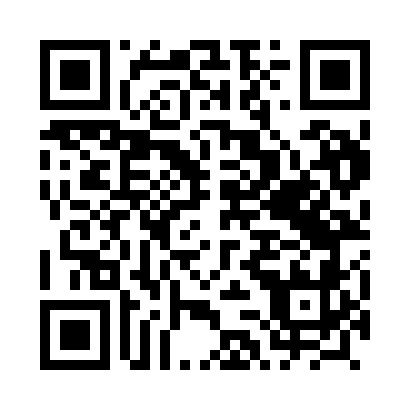 Prayer times for Juraszki, PolandWed 1 May 2024 - Fri 31 May 2024High Latitude Method: Angle Based RulePrayer Calculation Method: Muslim World LeagueAsar Calculation Method: HanafiPrayer times provided by https://www.salahtimes.comDateDayFajrSunriseDhuhrAsrMaghribIsha1Wed2:134:5412:255:347:5710:262Thu2:124:5212:255:357:5810:303Fri2:114:5012:255:368:0010:304Sat2:104:4812:255:378:0210:315Sun2:094:4612:245:388:0410:326Mon2:094:4412:245:398:0510:327Tue2:084:4212:245:408:0710:338Wed2:074:4112:245:418:0910:349Thu2:064:3912:245:428:1010:3410Fri2:064:3712:245:438:1210:3511Sat2:054:3512:245:448:1410:3612Sun2:044:3412:245:458:1510:3713Mon2:044:3212:245:468:1710:3714Tue2:034:3012:245:478:1910:3815Wed2:024:2912:245:488:2010:3916Thu2:024:2712:245:498:2210:3917Fri2:014:2612:245:508:2310:4018Sat2:004:2412:245:518:2510:4119Sun2:004:2312:245:528:2710:4120Mon1:594:2112:245:528:2810:4221Tue1:594:2012:245:538:3010:4322Wed1:584:1912:245:548:3110:4323Thu1:584:1712:255:558:3210:4424Fri1:574:1612:255:568:3410:4525Sat1:574:1512:255:578:3510:4526Sun1:574:1412:255:578:3710:4627Mon1:564:1312:255:588:3810:4728Tue1:564:1212:255:598:3910:4729Wed1:564:1112:256:008:4010:4830Thu1:554:1012:256:008:4210:4931Fri1:554:0912:266:018:4310:49